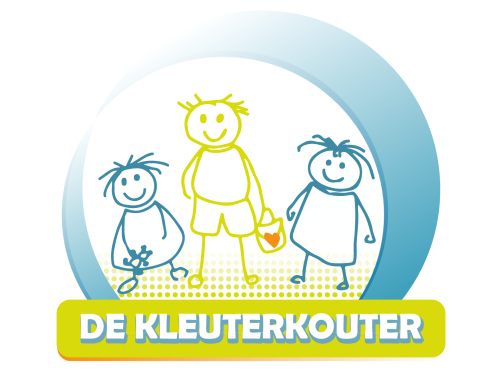 Beste oudersWij heten jullie van harte welkom!                                                                                 Dank omdat je voor De Kleuterkouter hebt gekozen. Onze kleinschalige school werkt enkel met kleuters, op het Julie Billiartplein en de BVA-wijk samen zijn dat meer dan 170 kinderen.                        Wij bieden onderwijs aan jonge kinderen uit de buurt: alle peuters en kleuters zijn bij ons welkom.Je vindt bij ons een gemotiveerd team. De leerkrachten werken aan een    positieve en warme sfeer. Onze werking is gebaseerd op de vijf opdrachten van het Katholiek basisonderwijs waardoor we kwaliteitsvol onderwijs garanderen. Onze school behoort tot de vzw Vrij Onderwijs Zele. Vanaf de instapklas tot aan de derde kleuterklas worden onze kinderen goed opgevolgd door de klasleerkracht, de zorgcoördinator, de zorgleerkrachten en de bewegingsleerkracht.Er is een degelijke betrokkenheid van ouders in de ouderraad en de schoolraad, maar ook in vele andere activiteiten: info-avond, spelletjesnamiddagen, wenmomenten, zwemmen, oudercontacten,  schoolfeest …Wij werken, samen met De Kouter-basis, aan een degelijke brugwerking omtrent de overstap naar het eerste leerjaar. 
Tevens beogen wij op verschillende vlakken een nauwe samenwerking met De Kouter-basis.Wij hopen dat iedereen zich snel thuis mag voelen op De Kleuterkouter.
We weten dat het een speciaal schooljaar wordt, corona overtreft immers de gewone werking, niettemin duimen wij voor een super fijn schooljaar ! Lieve PoelmanDirecteur De KleuterkouterMededelingen voor het schooljaar 2020 - 2021Wie is wie?Directeur : Lieve Poelmandirectie.dekleuterkouter@kaozele.be Het bureau van de directeur bevindt zich op Julie Billiartplein 2 - Zele. Tel: 052 45 03 88
GSM: 0470/ 12 29 67Op vrijdagvoormiddag is de directeur op vestigingsplaats BVA.Tel: 052 44 65 35Zorgcoördinator: Anke De Rycke  en Sandra Van HeffenZorgco-anke.dekouter@kaozele.be
GSM: 0493/ 51 43 35Juf Anke is zorgcoördinator van de kleuterafdeling (De Kleuterkouter en De Kouter-basis) én van het eerste leerjaar (De Kouter-basis). Juf Anke is verantwoordelijk voor de leerlingbegeleiding van deze kinderen. Het bureau van juf Anke bevindt zich op het Julie Billiartplein. 
Op dinsdagochtend is juf Anke aanwezig op vestigingsplaats BVA.
Op maandag is juf Anke aanwezig op De Kouter-basis, vestiging Koevliet en Cederlaantje.
Zorgco-sandra.dekouter@kaozele.beGSM: 0476/ 22 72 84
Juf Sandra is zorgcoördinator van het tweede tot en met het zesde leerjaar op De Kouter-basis én coördinator ouderparticipatie voor beide scholen. Secretariaat: Ilse De Meulemeestersecretariaat.dekleuterkouter@kaozele.beTel: 052 45 03 88Het secretariaat  bevindt zich op Julie Billiartplein 2 en is open op maandag en dinsdag van 8.00 tot 12.00u en van 12.30 tot 15.45u, op donderdag en vrijdag van 8.00 tot 12.00u.De leerkrachten dragen de dagelijkse zorg over de kinderen. Zij kunnen voor en na de lesuren aangesproken worden door de ouders. Afdeling JB:Ann Van Hecke (jongste kleuters)Els Robbens (jongste kleuters)
Joke Holbrecht (menggroep tweede kleuterklas en oudste eerste kleuterklas)Christine De Leenheer (menggroep tweede kleuterklas en oudste eerste kleuterklas)Katrien Van Eetvelde (derde kleuterklas)
Truike D’ Hauwer (derde kleuterklas) Afdeling BVA:Lieve Permentier & Laurence Merckx (jongste kleuters)Dominique De Waele (tweede kleuterklas) Griet Poppe (derde kleuterklas)Ondersteunende leerkrachten (zorg – aanvulling 4/5-klasopdracht):Luuk Goossens – Leen Colman – Barbara D’Hooghe
Luuk Goossens: 1/5 opdracht van juf Trui op maandag, juf Katrien op vrijdag en 
                        juf Christine op donderdag + ondersteuner in diverse klassen. 
Leen Colman: 1/5 opdracht van juf Joke op woensdag
                     1/5 opdracht van juf Lieve op donderdag- en vrijdagnamiddag
                     + ondersteuner in diverse klassen
Barbara D’ Hooghe: 1/5 opdracht van juf Ann op woensdagTurnleerkracht en ondersteuner motoriek: Anneke Van CauterenMarleen Ottoy ondersteunt de kleuterleid(st-)ers in hun werk met de verzorging van de jongste kleuters. Zij is op school aanwezig op dinsdag en donderdag. Miriam Dauwe (JB+BVA), Conny en Khadija (JB) en Walter Imschoot zorgen voor het onderhoud van de school. Heel binnenkort gaat Walter met pensioen en wordt hij vervangen door Geert Vergeylen.Brugfiguur: een schakel tussen thuis en school.Elke Waegeman is de brugfiguur voor De Kleuterkouter en De Kouter-basis.
Je kan haar elke donderdagochtend aanspreken aan de schoolpoort op Julie Billiartplein en elke dinsdagochtend op vestiging BVA.2. Verlofdagen en schoolvakanties in het schooljaar 2020-20213. Waarvoor betaal je op onze schoolWij respecteren strikt de bedragen voor de wettelijk vastgelegde maximumfactuur: er wordt maximaal €45 per kleuter aangerekend voor het hele schooljaar. Dit bedrag wordt besteed aan:schoolsport ( sportdag, zwemmen,…)culturele uitstap (naar een museum, naar een theatervoorstelling, een kunstenaar op school,…)schoolreisop stap naar de boerderij, op stap naar het bos,… aankopen van voedingsmiddelen voor klasactiviteiten zoals soep maken, cake bakken, fruitsaté’s maken, waarnemingen, zintuigelijke activiteiten, …busvervoerinkomDit bedrag wordt verdeeld over de verschillende betalingsperiodes onder “maximumfactuur”: 10 € in september, 7 € voor de 5 volgende betalingsperiodes 
 (november – januari – maart – mei - juni). De voor- en naschoolse opvang gebeurt door OKO, naast de kerk. 
De kinderen worden te voet ’s morgens door de begeleiders van OKO naar school gebracht en ’s avonds door de leerkrachten naar OKO gebracht.U kan vrij intekenen op het volgende aanbod:Aandacht ! Is je kind afwezig en nuttigt je kind een warme maaltijd, annuleer deze voor 8.45u via het secretariaat: tel. 052/45 03 88  Zo niet, wordt deze maaltijd aangerekend op de volgende factuur.Is het moeilijk om de schoolrekeningen te betalen, kom gerust eens langs voor een vertrouwelijk gesprek. Zo kunnen we samen op zoek gaan naar een haalbare oplossing.4. Gezondheidsbeleid op school.Omwille van onze aandacht voor de gezondheid van de kleuters drinken we op school enkel water. Alle kleuters mogen een drinkbus gevuld met water van thuis meebrengen om in de klas/refter te drinken. Wie geen water heeft meegebracht, krijgt een beker water van de kraan.We maken de afspraak dat de kleuters elke woensdag fruit meebrengen naar school, gesneden in een plastiek doosje. Deze voormiddag worden geen koeken gegeten. De kleuters eten gezamenlijk fruit in de klas. Ook op andere dagen is fruit uiteraard mogelijk, we geven er zelfs de voorkeur aan.Kans tot bewegen: zowel in de speelzaal als op de speelplaats worden optimale kansen tot bewegen aangeboden op beide vestigingen. Wij investeren jaarlijks in nieuw spel- en bewegingsmateriaal voor de kinderen. Hou er rekening mee dat kinderen op school ‘spelen’ en best niet hun mooiste pak aan trekken, m.a.w. dat kledij ‘vuil’ kan worden.Is je kleuter jarig? Houd rekening met volgende afspraken: Enkel een traktatie om in de klas op te eten: fruit of cake GEEN SNOEP, GEEN SLAGROOMTAART EN GEEN GESCHENKJES VOOR ELKE KLEUTER!  Bespreek op voorhand met de juf of meester wat je wil meebrengen en wanneer.
Wegens corona: enkel verpakte gekochte cake, droge koek, … is toegelaten. Zelfgemaakte cake, taart, … kunnen wij nu niet toelaten, hoe lekker het ook moge zijn.Wanneer je kind ziek wordt op school, zullen de ouders verwittigd worden en zal hen gevraagd worden je kind op te halen. Wanneer dit  niet mogelijk is, zal de school een arts om hulp verzoeken. In uitzonderlijke gevallen kan de ouder aan de school vragen om medicatie toe te dienen aan je kind. Deze vraag moet bevestigd worden door een schriftelijk attest van de dokter dat de juiste dosering en toedieningswijze bevat. Het document ter invulling door de dokter kan je downloaden van de website.Andere verpleegkundige handelingen of medische behandelingen, andere dan via orale (via de mond) of percutane (via de huid) weg, via oogindruppeling of oorindruppeling, mogen niet worden gesteld door ongekwalificeerd schoolpersoneel. Samen met de ouders zoeken we naar een samenwerking met verpleegkundigen, zoals de diensten van de thuisverpleging, …Voelt je kind zich niet lekker dan kan het best thuisblijven. Extra rust en slaap is de eerste stap tot genezing. Roken is verboden op school,  ook aan de toegangspoort waar ouders de kleuters opwachten mag NIET worden gerookt!De opritlaan op vestiging JB is verboden te parkeren. Dit voor de veiligheid van onze kinderen. Dankjewel om dit te respecteren.5. CLB                 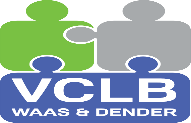 Onze school werkt samen met het Vrij CLB Waas en Dender www.vclbwaasdender.be Contactpersoon voor onze school is Gina Verschraegen.
Telefoonnummer 03/ 316 20 40Jaarthema   ‘Samen op weg’Dit schooljaar zetten we in op ouderbetrokkenheid.
                We gaan ‘samen’ op weg met ouders als partners. 
                Tevens gaan we samen op weg met de Kouter-basis om
                te groeien in onze samenwerking.     Poort open: 8.00 uur     Klasuren: 08.25u –10.10u 
                   10.10u –10.30u: speeltijd
                   10.30u –11.45u                   Middagpauze   (woensdag school tot 12.10 uur)     Poort open: 12.55 uur
     Klasuren:13.15u-14.55u
                   14.55u- 15.10u: speeltijd
                   15.10u-15.35uSchoolreglement 2020 – 2021Het uitgebreide schoolreglement voor het schooljaar 2020 – 2021 is terug te vinden op onze website www.dekleuterkouterzele.be Nieuw dit schooljaar:Pg 2,3 en 4Verlaging aanvang van de leerplichtDe federale overheid besliste in het voorjaar 2019 tot een verlaging van de aanvang van de leerplicht. Door deze federale wet verlaagt vanaf 1 september 2020 de aanvang van de leerplicht van 6 naar 5 jaar en wordt het aantal jaren leerplicht opgetrokken van 12 naar 13 jaar. Aanwezigheden om te voldoen aan de leerplichtOp dit ogenblik is de leerplicht voor alle leerplichtigen in het basisonderwijs (dat wil zeggen voor alle leerlingen in het lager onderwijs en voor de 6- en 7-jarigen in het kleuteronderwijs) voltijds. Dit blijft behouden.  Voor de nieuwe cohorte leerplichtigen (de 5-jarigen in het kleuteronderwijs) wordt er een leerplicht ingevoerd van 290 halve dagen. Afwezigheden die door de directeur als aanvaardbaar geacht worden, mogen daarbij meegerekend worden. Wanneer is een afwezigheid gewettigd voor leerplichtige kleuters van geboortejaar 2014Afwezigheid wegens ziekte is een gewettigde afwezigheid, mits de voorlegging van een van volgende documenten:Is je kind méér dan drie opeenvolgende kalenderdagen ziek dan is een medisch attest verplicht. Is je kind minder dan drie opeenvolgende kalenderdagen ziek, dan is een briefje van de ouders voldoende. Zo’n briefje van de ouders kan slechts 4 keer per schooljaar.Is je kind chronisch ziek, dan nemen de ouders contact op met de school en het CLB. Consultaties (zoals bijvoorbeeld een bezoek aan de tandarts) moeten zoveel mogelijk buiten de schooluren plaats vinden.De ouders verwittigen de school zo vlug mogelijk en bezorgen het ziektebriefje aan de leraar. De school zal het CLB contacteren bij twijfel over een medisch attest.Naast ziekte is het evident dat de afwezigheid van een leerling in een aantal situaties gewettigd is. De afwezigheid van je kind kan in een aantal situaties gewettigd zijn. Voor deze afwezigheden is geen toestemming van de directeur nodig. Je verwittigt de school wel vooraf van deze afwezigheid. Je geeft ook een officieel document of een verklaring die de afwezigheid staaft, af aan de school. Voorbeelden hiervan zijn: het bijwonen van de begrafenis van een persoon die onder hetzelfde dak woont of van een bloed- en aanverwant;de oproeping of dagvaarding voor de rechtbank;het vieren van een feestdag dat hoort bij je geloof (anglicaanse, islamitische, joodse, katholieke, orthodoxe, protestants-evangelische godsdienst).…Voor deze categorie afwezigheden is geen akkoord van de directie nodig.Afwezigheid wegens persoonlijke omstandigheden  Naast afwezigheden wegens ziekte en afwezigheden mits voorlegging van een verklaring van de ouders of een officieel document, kunnen er zich nog een aantal situaties voordoen waarin afwezigheden gewettigd kunnen zijn. De directeur  beslist op elk moment van het schooljaar, over het aan een leerling toegekend aantal gewettigde afwezigheden om “persoonlijke redenen”. Deze afwezigheden mogen zeker niet gezien worden als “automatismen” maar als een uitzondering. De ouders dienen een aanvraag in bij de school, de directeur beslist.Opgelet: het is niet de bedoeling dat aan ouders toestemming gegeven wordt om vroeger op vakantie te vertrekken of later uit vakantie terug te keren. De leerplicht veronderstelt dat een kind op school is van 1 september tot en met 30 juniIndien de directie de afwezigheid om persoonlijke redenen weigert, dan is voor de ouders hiertegen geen beroepsmogelijkheid.Afwezigheden wegens een preventieve schorsing, een tijdelijke of definitieve uitsluitingDe afwezigheid van je kind wegens een preventieve schorsing, een tijdelijke of definitieve uitsluiting is gewettigd. Je kind wordt als gewettigd afwezig beschouwd, ongeacht of je kind wel of niet door de school wordt opgevangenPg 4Aanwezig zijn op school en op tijd komen.We vinden de aanwezigheid van je kind op school belangrijk. We verwachten dat je kind dagelijks en op tijd naar school komt. De voldoende aanwezigheid van je kind op school draagt bij tot een succesvolle schoolloopbaan. Gelieve ons voor 9.00 uur te verwittigen indien je kind niet naar school kan komen.Pg 4Je kind wordt ziek op school Als je kind ziek wordt of zich onwel voelt op school, zullen we jou of een andere opgegeven contactpersoon verwittigen en zullen we, indien nodig, vragen om je kind op te halen. Als school stellen we geen medische handelingen en stellen wij in geen geval medicatie ter beschikking, ook geen pijnstillersJe kind moet medicatie nemenIn uitzonderlijke gevallen kan je aan de school vragen om medicatie toe te dienen aan je kind. Deze vraag moet bevestigd worden door een schriftelijk attest van de arts dat de juiste dosering en toedieningswijze bevat. Een document hiervoor vind je terug op de website van de school (bij item praktisch).Pg 7 en 8Doorlopen van inschrijvingDe autonome kleuterschool DE KLEUTERKOUTER en de basisschool DE KOUTER-BASIS worden beschouwd als scholen gelegen op dezelfde campus. Wij beogen een intense samenwerking met De KOUTER-BASIS. Is je kind ingeschreven in onze kleuterschool DE KLEUTERKOUTER, dan hoeft het zich niet opnieuw in te schrijven bij de overgang van het lager onderwijs in DE KOUTER-BASIS.Toelatingsvoorwaarden eerste leerjaarJe kind kan pas instappen in het eerste leerjaar als het aan de wettelijke toelatingsvoorwaarden voldoet. Om naar een Nederlandstalige lagere school voor gewoon onderwijs te kunnen gaan in het kalenderjaar waarin je kind 6 jaar wordt, moet het in het eraan voorafgaande schooljaar minstens 290 halve dagen aanwezig zijn in een erkende Nederlandstalige kleuterschool. Deze afspraak geldt vanaf het schooljaar 2020-2021, voor de toelating tot het lager onderwijs in 2021-2022. Op het einde van het kleuteronderwijs zal de klassenraad van de school waar de leerling het kleuteronderwijs gevolgd heeft een advies geven of de kleuter het Nederlands voldoende beheerst om het gewoon lager onderwijs te kunnen aanvatten.Bij een gunstig advies heeft het kind recht op instap in het lager onderwijs.Indien bij een ongunstig advies de ouders het kind toch willen laten starten in het lager onderwijs, dan kan dit enkel als de klassenraad van lagere school hiermee akkoord is. Dit betekent evenwel ook dat leerlingen met een ongunstig advies enkel worden toegelaten tot het lager onderwijs mits deze leerling een taaltraject doorloopt. Daartoe organiseert de school een taalbad of een volwaardig alternatief met dezelfde resultaten. Dit kan een voltijds traject zijn, tenzij voorafgaand al een voltijds taalbad werd doorlopen. De klassenraad legt de modaliteiten vast hoe dat taaltraject wordt ingevuld.De lagere school kan ook beslissen om de kleuter niet toe te laten tot het gewoon lager onderwijs. In dat geval moet het kind een jaar langer in het kleuteronderwijs doorbrengen.Voor 6-jarige leerlingen die nog geen kleuteronderwijs gevolgd hebben, beslist de klassenraad van de lagere school, na een screening die nagaat wat het niveau van het Nederlands van de leerling is, over de toelating tot het lager onderwijs. Indien de klassenraad geen toelating verleent, dan dient de kleuter een jaar verlengd in het kleuteronderwijs door te brengen. Indien de leerling toegelaten wordt tot het gewoon lager onderwijs kan de klassenraad beslissen dat de leerling daar een taalbad moet volgen of een volwaardig alternatief met dezelfde resultaten.Pg 10Gebruik van pampers            Stellen wij vast dat er herhaaldelijk keren, na verschillende aanmaningen van leerkrachten, geen pampers worden meegegeven, kan er in overleg met de directie een regeling worden getroffen. Bij het blijvend niet meegeven van pampers kan er door de school een bijdrage gevraagd worden via de rekening
van € 0,30.

Heb je het financieel moeilijk dan kan je steeds aan een zeer voordelige prijs
pampers kopen bij de pamperbank, het ‘ Huis van het kind’, markt 45 te Zele
of in gesprek gaan met de directie.Pg 13CLBVia www.clbchat.be kan jij of je kind anoniem een vraag stellen of je verhaal vertellen aan een CLB-medewerker. Je vindt alle informatie en de openingsuren van de chat op hun websiteSchoolinfo 2020 – 2021:mededelingen & aandachtspunten voor het nieuwe schooljaar  05 oktober 2020  06 oktober 2020  Vrije dag
  Pedagogische studiedag (vrijaf) Opvang op de vesting BVA: Voor de kinderen van de BVA wijk is er ‘s morgens op school vooropvang vanaf 7.30 uur 
Op maandag, dinsdag, donderdag en vrijdag is er in de school naschoolse opvang tot 17.30 uur. 
Op woensdagmiddag worden de kinderen door het personeel naar OKO gevoerd.
We vragen dat de ouders op voorhand op een blad noteren wie op woensdag door de leerkrachten naar OKO moet gevoerd worden en wie wanneer in de voorschoolse en/of naschoolse opvang blijft. 
Dit blad ligt in hal van de vestiging BVA.  Tijdschriften Averbode (niet verplicht!): DOREMI – DORMIMIX - DOREMINI€ 36 Nieuwjaarsbrieven€ 0.75  per stukMiddag op school met boterhammen€ 0.50  remgeld voor het middagtoezicht Enkel op Julie Billiart: warme maaltijd (soep + middagtoezicht inbegrepen) € 3,5                                  Studietoelage (groeipakket)De uitbetalers Groeipakket onderzoeken voortaan proactief of er recht is op de schooltoeslag en betalen deze uit. Deze automatische rechtentoekenning zou ervoor moeten zorgen dat elk gezin de financiële ondersteuning krijgt waar het recht op heeft.Als ouders hoef je dus zelf geen aanvraag meer voor de schooltoeslag in te vullen.Hebben jullie vragen over de schooltoeslag of het Groeipakket in het algemeen dan kunnen jullie steeds terecht op het spreekuur van FONS in ROTZ (markt 45, tel:052/459816)Elke 1e maandag van de maand van 17u - 19.30u Elke 3e dinsdag van de maand van 9u tot 12uSchoolurenLeerplicht voor kleutersMedicatiegebruik                            Neem een kijkje op onze website !                                  www.dekleuterkouterzele.be  Onze schoolkrant wordt niet manueel afgedrukt, u krijgt deze 
  tweemaandelijks digitaal toegezonden. 
  De schoolkrant is ook te zien op de website en op facebook.   Kunt u de schoolkrant niet digitaal ontvangen, op het secretariaat  
  kunt u een uitprint bekomen.    Wij doen ons best om u af en toe te laten genieten van nieuwe foto’s! 